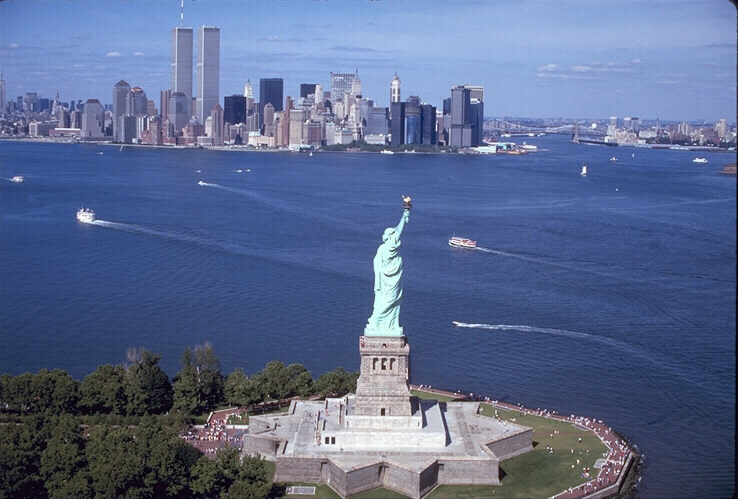 STVARNO KAZALO:1. ZAKAJ SVA SE ODLOČILI PRAV ZA REFERAT ZDRUŽENIH DRŽAV AMERIKE?	42.UVOD	5	53.POKRAJINA	64.ZGODOVINA	64.1.ZGODOVINA (1492-1865)	64.2.VOJNA ZA NEODVISNOST	75.ZDRUŽENE DRŽAVE AMERIKE DANES	75.1ZGODOVINA (1866 dalje)	75.2.PREDSEDNIK,KONGRES,SODIŠČE	75.3.ZVEZDNE DRŽAVE	85.4.IZOBRAŽEVANJE	86.DRŽAVE VZHODNE OBALE	87.MESTA NA VZHODU	88.DRŽAVE NA SREDNJEM ZAHODU	89.JUŽNE DRŽAVE	910.NOVI JUG	1011.DRŽAVE JUGOZAHODA IN SKALNEGA GOROVJA	1012.DRŽAVE OB OBALI TIHEGA OCEANA IN HAVAJI	1012.1.TIHOMORSKA OBALA	1013.ALJASKA	1114.NARODNI PARKI	1115.MOZAIK LJUDSTEV IN RAS	1116.NARAVNA BOGASTVA	1217.INDUSTRIJA	1218.KMETIJSTVO	1219.UMETNOST IN ZABAVA	1220.LITERATURA:	131. ZAKAJ SVA SE ODLOČILI PRAV ZA REFERAT ZDRUŽENIH DRŽAV AMERIKE? Preprosto za to,ker se nama zdi Amerika zelo zanimiva država.Hotele sva zvedeti kaj več o tej velesili sploh po atentatu nanjo.Seveda pa nekaj zaradi glasbe,pa tudi zaradi ljudi,verstev,kulture,jezika,arhitekture,mogočnih trgovin in mladinskih centrov.Podpirava pa jih tudi v boju proti mamilom.Pa tudi zato,ker bi jo radi nekega dne tudi sami obiskali pa sva hoteli izvedeti več o njej. 2.UVODZdružene države Amerike, ki jih sestavlja petdeset držav, so četrta največja država na svetu.Ta mogočna država se razteza prečno čez severnoameriško celino od Atlantskega do Tihega oceana in vključuje Aljasko na daljnem severu in Havajske otoke v Tihem oceanu.Visoko Skalno gorovje, ki zavzema zahodno tretjino države, je široko več kot 1700 km. V njem se dvigajo številni vrhovi, ki segajo več kot 4000 m nad morsko gladino.Nižavja in planjave zahoda in srednjega zahoda se raztezajo od obzorja do obzorja.V Združenih državah so največja sladkovodna jezera na svetu.Velika jezera z Niagarskimi slapovi, mogočne reke, nepozabna dolina Velikega kanjona( Grand Canyon ) , enkratna Dolina spomenikov ( Monument Valley ) , neskončna močvirja Everglades na Floridi, vroči gejziri, sigaste terase in blatni vulkani v yellowstonskem narodnem parku, fjordi, ledeniki in gore na Aljaski – vse to spada med nepozabna naravna čuda našega planeta.Združene države Amerike so najbogatejša država na svetu. Imajo največja rudna bogastva in največ kmetijske obdelovalne površine.Nekdanja država kmetov in trgovcev se je konec 19. stoletja začela razvijati v gospodarsko velesilo in postala vodilna industrijska dežela.Spada med najbolj svobodne dežele na svetu. Milijoni preganjanih in zatiranih so več kot dve stoletji iskali svobodo in lepše življenje v »deželi neomejenih možnosti«.Ameriški državljani živijo danes še vedno bolje in imajo več osebne svobode koz državljani v številnih drugih državah.Dvakrat v tem stoletju, v obeh svetovnih vojnah, so se Američani pod svojo zastavo bojevali za svobodo in demokracijo v Evropi in Aziji.Obstaja pa tudi druga plat ZDA. V bleščečih mestih, polnih razkošja in sodobne tehnologije so tudi prostrane revne četrti in sto tisoči Američanov so brez strehe.Številni potomci nekdanjih afriških črncev živijo še danes v getih v bedi in na družbenem dnu. Nikjer drugje na svetu ni več umorov kot v tej deželi – vsaka podoba ima svojo protipodobo.ZDA so najzahtevnejši eksperiment človeštva, porojen iz sanj, da lahko vsi ljudje živijo skupaj v svobodi in strpnosti.Ker pa je ta eksperiment vendarle samo človeški, ostaja samo eksperiment, nepopoln poskus. A poskus, ki ga znova in znova ponavljajo potomci vseh ras in narodov tega planeta, ki živijo skupaj in ki ne nehajo upati, da se bo nekoč posrečil.  2.1.SLIKA : ZASTAVA ZDA2.3.TABELA OSNOVNIH PODATKOVTabela-osnovni podatki3.POKRAJINAZDA merijo 2500 km od 49.stopinje zemljepisne severne širine ob kanadski meji do Brownsvila v Teksasu na jugu,in več kot 4500 km od Atlantskega oceana na vzhodu do Tihega oceana na zahodu.Te razdalje ustrezajo štirim časovnim pasovom.Skupaj z Aljasko in Havaji več kot 9,5 milijona km2.Po velikosti ozemlja jo prekašajo le Kitajska,Sovjetska zveza,Kanada in Brazilija,po številu prebivalstva pa Kitajska,Sovjetska zveza in Indija.O njihovi velikosti pa dobimo pravo sliko šele,če jih primerjamo z Evropo.Zavzemajo več ozemlja kakor vsa Evropa zunaj meja SZ in so 36,5-krat večje od Jugoslavije.Širijo se od Atlantskega nižavja na vzhodu prek gorskega sistema Apalačev,ki se vlečejo od severa proti jugu. Zahodno od Apalačev se začenja mogočnemu  stolpiču podobno območje prostranih prerij,ki se končajo šele 2000 km naprej na zahodu,ko preidejo v  Skalno  gorovje z visokimi planotami,globokimi dolinami in puščavami. Zahodno ob Tihem oceanu leži  kalifornijska obala.Podnebje Združenih držav določa globalna lega v srednjih širinah severne poloble.Pomembno je tudi,da v smeri od vzhoda proti zahodu ni nobene gorske pregrade,kot jo delajo na primer v Evropi Alpe.Severnoameriška gorovja se raztezajo v smeri od severa proti jugu,tako da polarne in tropske zračne gmote neovirano prodirajo proti jugu oziroma proti severu.Polarne celinske zračne gmote prinašajo pozimi s seboj tudi zelo hladne temperature,ki sežejo včasih celo do subtropske Floride in do sicer zelo mile obale Mehiškega zaliva.Tropske morske zračne gmote iz Mehiškega zaliva pa prinašajo poleti vlažen in vroč zrak vse do Velikih jezer.Ker se zračni tokovi menjavajo s posameznimi letnimi časi,prevladujejo pozimi najpogosteje polarno celinske gmote,za poletje pa so značilne tropske gmote.Kljub temu pa prihaja zaradi prostranih ravnin planjav in nižin v notranjosti dežele vso leto do pogostega izmenjavanja zračnih gmot,ki je vsakokrat povezano z velikimi temperaturnimi nihanji.Za večji del celinskega podnebja Združenih držav so značilne velike skrajnosti:snežene in hladne zime, vlažna in vroča poletja,suše,povodnji in uničujoči vrtinčasti viharji.Združene države Amerike mejijo le na dve državi,na Kanado na severu in na Mehiko na jugu.Aljaska na severozahodu celine in Havajsko otočje v Tihem oceanu sta kot zvezni državi politično popolnoma integrirani v Združene države Amerike.Karibski otok Portoriko,ki leži približno 1600km jugovzhodno od južne konice polotoka Floride,ima status avtonomne države v okviru ZDA.4.ZGODOVINA4.1.ZGODOVINA (1492-1865)Leta 1497 je John Cabot (okoli 1450-1498) v službi angleške krone preplul viharni severni Atlantik.Tako kot Krištof Kolumb (1451-1506) je tudi on iskal morsko pot do Indije,namesto nje pa je našel vzhodno obalo severne Amerike.Od tedaj so Angleži imeli ta del ameriške celine za svojo posest.Prva angleška kolonija v Jamestownu v Virginiji pa je bila ustanovljena šele dobrih sto let pozneje (1607).Za nove dežele so se zanimale tudi nove evropske države,Španci za Florido in Mehiko,Francozi za Kanado in Misisipsko kotlino in tudi Nizozemci,ki so ustanovili novi Amsterdam(New Amsterdam,zdajšnji New York).Poleg kolonistov,ki so jih zvabili v novo deželo obeti za zemljo ali donosno trgovino,so ustanavljali naselbine na vzhodni obali Severne Amerike predvsem privrženci radikalnih protestantskih skupnosti,ki so bili v svoji domovini ogroženi.Tako so leta 1620 pristali v Plymouthu Romarski očetje (Pilgrim Fathers),angleška pulitanska skupnost,ki so upali,da bodo v Massachusettsu ustvarili novo družbo in novi red in da se bodo tam izpolnile biblijske obljube.Protestantsko –furitanski duh teh strogo verujočih,ne zahtevnih in merljivih priseljencev je močno vplival na vso ameriško družbo.Nekatere kolonije,na primer Marylend in Rhode Island, so svojim priseljencem-protestantom in katoličanom-že zgodaj zagotavljale popolno svobodo vere.Severna Amerika je tako postala – in ostala – zatočišče mnogih,ki so jih drugod zaradi njihovega verskega ali političnega prepričanja preganjali.Priseljenci so se daleč v 18.  Stoletje naseljevali le v ozkem obalnem pasu pred Apalači. Območje onstran višavja si je lastila Francija.Anglija je poskušala v dveh vojnah izriniti Francijo in pridobiti gospostvo nad vso severno Ameriko.Po sedem letni vojni (1756-1763) je bila Francija naposled premagana in je morala Angliji prepustiti Kanado ter vse ozemlje vzhodno od Misisipija,razen New Orleanska.4.2.VOJNA ZA NEODVISNOSTAnglija je poskušala zmanjšati svoje vojne dolgove tako,da je uvedla nove davščine in izdala nove trgovinske zakone,kot sta bila naprimer davek na melaso (Sugar Act ) in davek na časopise in knjige (Stamp Act). Nezadovoljstvo več kot dveh milijonov prebivalcev kolonij se je pokazalo v zahtev po soodločanju,v bojkotu plačila davkov in z izgredi.Po tako imenovani Bostonski čajanki (Boston  Tea  Party) leta 1773,ko so iz protesta proti davku na čaj v Indijance preoblečeni Kolonisti izropali angleške trgovske ladje v bostonskem pristanišču, se je spor zaostril.Anglija je zaprla pristanišče in razpustila zbornico Massachusettsa.Leta 1774 je prišlo pri Bostonu do prvih oboroženih spopadov,leta 1776 pa je trinajst angleških kolonij sprejelo deklaracijo o neodvisnosti,ki so jo sestavili Thomas Jefferston (1743-1826),Benjamin Franklin (1706-1790) in drugi in je bila znamenje za začetek odkrite vojne med kolonijami in Anglijo.Anglija je poslala nove čete,ki so sprva prisilile opornike k umiku.V skrajnem trenutku je izčrpanim silam ,ki jih  je z velikim  trudom držal skupaj George Washington (1732-1799),prišla na pomoč Francija.Leta 1781 so se Angleži vdali in dve leti pozneje,leta 1783,so v mirovnem sporazumu v Versaillesu priznali neodvisnost svojih bivših kolonij ter se odpovedali ozemlju Apalači in Misisipijem.Novi valovi priseljencev so se razlili proti zahodu v dolino Ohia.Kmalu po sklenjenem miru so se v Philadephiji sestavili novo predstavniki nekdanjih trinajstih kolonij,da bi sestavili ustavo,ki so jo nato sprejeli leta 1791.Leta 1789 je George Washington postal prvi predsednik Združenih držav.Sledilo je obdobje razcveta.Leta 1848 so ZDA osvojile Novo Mehiko in Kalifornijo in število prebivalcev se je od vojne za neodvisnost podeseterilo.Ni pa jim uspelo rešiti čedalje bolj perečega vprašanja suženjstva, na katerem je slonelo gospodarstvo južnih držav.Ko je leta 1860 postal predsednik Abraham Lincoln (1809-1865), vodilni nasprotnik suženjstva so se južne države odcepile od Zveze in oblikovale svojo konfederacijo.Sledila je krvava državljanska vojna (1861-1865),v kateri je umrlo več kot 500.000 Američanov.Predsednik Lincoln je osvobodil sužnje in z ustavo določil pravno enakopravnost črncev.	5.ZDRUŽENE DRŽAVE AMERIKE DANES5.1ZGODOVINA (1866 dalje)Združene države Amerike so predsedniška republika z zvezdno ustavo.Ustavo (»Constitucion«) te prve republike moderne dobe so sprejeli 17.septembra 1787,torej šele enajst let po tistem,ko se je trinajst angleških kolonij ob atlantski obali odpovedalo matični deželi Veliki Britaniji.Za začetek zgodovine Združenih držav pa velja 4.julij 1776,dan ko,so sprejeli deklaracijo o neodvisnosti.Ta dan praznujejo odtlej vsako leto kot nacionalni praznik.Ameriška ustava temelji na idejah ,ki so nastale v času razsvetljenstva in so pomembno vplivale na francosko revolucijo pet let pozneje.5.2.PREDSEDNIK,KONGRES,SODIŠČEV skladu z zamislijo »očetov-ustanoviteljev« temelji ameriška ustava na strogi delitvi oblasti na tri področja (izvršno,zakonodajno in sodno),ki jih varuje pred medsebojnimi poseganji zapleten ,zakonsko določen sistem nadzora in ravnovesja.Izvršno oblast ima predsednik s svojim kabinetom.Predsednika izvoli za dobo štirih let tako imenovani »Electroral College« (elektorji).Mogoča je enkratna ponovna izvolitev za dobo štirih let.Predsednik je hkrati šef  vlade ,vrhovni vojaški poveljnik in državi poglavar.Predlaga zakone kongresu,izvoljenemu zakonodajnemu telesu,in mora dobiti njegovo odobritev za imenovanj svojega kabineta. Brez privoljenja kongresa pa lahko imenuje svoje osebne svetovalce,ki imajo v novejšem času v aparatu ameriške vlade precejšen vpliv.Kongres Združenih držav predstavlja zakonodajno vejo oblasti in ga sestavljata dva doma-predstavniški dom in senat.Predstavniški dom ima 435 članov ,ki jih volijo na neposrednih in tajnih volitvah za dobo dveh let.Ker je osnova za predstavniški dom število prebivalce v neki državi,imajo gosto naseljene države,kot so na primer New York ali Kalifornija ,več predstavnikov kot redko naseljena Wyoming ali Nova Mehika.Senat ima 100 članov,po dva iz vsake zvezna države,volijo pa jih prav tako na neposrednih in tajnih volitvah,in sicer za šest let,pri čemer se vsaki dve leti obnovi ena tretjina senatorjev.Praviloma pripadajo poslanci predstavniškega doma in  senatorji bodisi (liberalno-socialni)  demokratski ali (konservativni) republikanski stranki.V pristojnost kongresa spada izdajanje zakonov, dvigovanje davščin,urejevanje meddržavne trgovine in prometa ter napovedovanje vojne. Sodno oblast predstavlja vrhovno sodišče,ki mu je zaupano razlaganje ustave in zveznih zakonov.Predsednik imenuje devet sodnikov vrhovnega sodišča dosmrtno,vendar se mora z imenovanji strinjati tudi senat. Vrhovnemu sodišču je podrejenih 13 zvezdnih prizivnih in 94 zvezdnih okrožnih sodišč.5.3.ZVEZDNE DRŽAVEZvezdna prestolnica Združenih držav Amerike je Washington;leži v zveznem okrožju-District of Columbija –ki je neposredna podrejena kongresu.Vsaka od petdesetih zveznih držav ima svojo ustavo,izvršno (guverner), zakonodajno in sodno oblast.Osnovno načelo uprave je,da izhaja oblast iz ljudstva,zato potekajo demokratični procesi upravljanja v glavnem v zveznih državah,zvezna uprava pa ima le povsem določene in omejene naloge in pristojnosti,kot sta na primer zunanja politika ali izdajanje kovancev in bankovcev.V ameriški demokraciji opravljajo državo navadni državljani,ki imajo to za svojo dolžnost.Vsak državljan je prepričan,da je njegovo mnenje upoštevano in da lahko vpliva na zakone.5.4.IZOBRAŽEVANJEPo ustavi so za vzgojo in izobraževanje pristojne posamezne zvezne države.Ker pa ima vsaka država svoje šolske zakone,praviloma obstajajo razlike med posameznimi državami glede izobraževalnih norm.Trajanje šolske obveznosti pa je enotno in znaša povsod dvanajst let.Cilj tri stopenjskega izobraževanja-osnovna šola, višja stopnja in visoka izobrazba-je vsestranska šolska  izobrazba.K temu pa spada poleg posredovanja potrebnega znanja in vedenja predvsem razvoj in oblikovanje osebnosti.Šole naj bi vzgajale mlade odraščajoče ljudi v sposobne in odgovorne člane skupnosti.   6.DRŽAVE VZHODNE OBALETu so najstarejša mesta z zgodovinsko arhitekturo , ki spominja na kolonialno obdobje in prva leta neodvisnosti. Obnovljeno mesto Williamsburg v Virginiji, Liberty Hall z zvoncem svobode in Carpenters Hall, prizorišče zasedanja »zakonodajne skupščine« v Philadelphiji, Bela hiša v Washingtonu D.C. ali Old State House, kjer so prebrali deklaracijo o neodvisnosti, in središče Bostona je le nekaj primerov preteklosti Nove Anglije.Severna Nova Anglija je območje gozdov on kmetij. Vermont je najmanj naseljenadržava vzhodno od Misisipija, v državi Maine pa se je ohranilo še nekaj zadnjih »divjih« predelov severovzhoda. Naj bo zaradi jezer New Yorka, smučarskih letovišč Vermonta in New Hampshira ali slikovitih ribiških pristanišč v državi Maine – severna Nova Anglija je idealna za navdih, razvedrilo in počitnice.7.MESTA NA VZHODUSodobno gospodarstvo z industrijskim in poindustrijskim razvojem ter rastjo mest je bilo bolj naklonjeno Piedmontski planoti in Priatlantskemu nižavju.Mesta, kakršna so Roanoke , Richmond, Newport News in Norfolk.Zaradi lege in in številnih izobraževalnih ustanov je postal Boston pomembno središče za industrijo z visoko tehnologijo. Mesto so ustanovili leta 1603 angleški puritanci in kmalu se je razvilo v pomembno ribiško mesto. Sredi 19. stoletja se je v njem naselilo na tisiče irskih priseljencev.Eno največjih mest na svetu, New York, je tudi največje mesto v ZDA, finančna prestolnica in živahno kulturno središče. Leta 1625 so ga ustanovili Holandci, danes pa ima več kot 8 milijonov prebivalcev. Leta 1975 je bil na robu bankrota, danes pa njegovo gospodarstvo znova cveti.8.DRŽAVE NA SREDNJEM ZAHODUDržave, ki sestavljajo srednji zahod, so več kot zemljepisni pojem. Srednji zahod je tudi poseben način mišljenja. Tu, na srednjem zahodu, ki so ga naselili pozneje kot Novo Anglijo ali jug, se stapljajo vse kulturne in zgodovinske razlike med jenkijskimi državami na severovzhodu in južnimi državami na jugovzhodu Združenih držav v nekakšno simbiozo »značilne« Amerike. Tu je doma »povprečni Američan«, za katerega še danes veljajo klišejski atributi ameriških kreposti. Ljudje v tem prostranem, ravninskem in rodovitnem »osrčju« Združenih držav so miroljubni, radodarni, ljubeznivi in domoljubni. Območje srednjega zahoda je velikanski trikotnik, ki se začenja pri Pittsburgu na vzhodu, se odpre proti zahodu ter sega do meje kanadske province Manitoba na severozahodu in do Kansasa na jugozahodu. Na srednjem zahodu je dvanajst zveznih držav: Illinois, Indiana, Lowa, Kansas, Michigan, Minesota, Misuri, Nebraska, Severna Dakota, Ohio, Južna Dakota in Wisconsin. Zahodno od 100. stopinje zahodne zemljepisne dolžine, kjer se količina padavin opazno zmanjša, prehaja srednji zahod v zahod in v države Skalnega gorovja.Srednji zahod je prostrana, odprta pokrajina rodovitnih nižin z velikanskimi kmetijami in poslovnimi mesti. Chicago, tratje največje mesto Združenih držav. je prometno, finančno in poslovno središče srednjega zahoda in s skoraj osmimi milijoni prebivalcev tretje največje urbano območje v ZDA.Kljub pregovorni korupciji in povsod navzočim problemom velemesta Chicago tudi danes ni tako urban in dekadenten kot nekatera stara mesta na vzhodu, na primer New York, Boston ali Philadelphija. Mešanica optimizma, preporodnega duha in pridnosti prevladuje v tem mestu, kjer na borzi trgujejo s svinjami, ovcami, sojo, pšenico in koruzo in kjer vedo, da se nedaleč od najvišje zgradbe na svetu, Sears Towra, razprostirajo koruzna polja in pašniki.Največjo žitnico na svetu so začeli naseljevati iz različnih smeri. Priseljenci iz Nove Anglije, iz držav ob srednji atlantski obali in z juga so se ustavili v Ohiu, tisti iz Skandinavije, Nemčije in vzhodne Evrope  pa so našli nove domove v Minnesoti, Wisconsinu in Dakoti. V Chicago in Detroiduje veliko prebivalcev temne polti, od katerih so mnogi pribežali z juga v začetku 20. stoletja. In če lahko za Združene države nasploh govorimo, da so »topilni lonec« narodov, velja to predvsem za srednji zahod. Tu je nastal nov »mešani tip« Američana, ki so mu vtisnili pečat anglosakonska kultura in pobožnost severovzhoda, neodvisnost juga ter delovna morala nemških priseljencev iz Pensilvanije.9.JUŽNE DRŽAVEJužno od Masonove in Dixonove črte, meje, ki sta jo potegnila v letih 1763- 1767 angleška zemljemerca Charles Mason in Jeremiah Dixon med Pensilvanijo, Marylandom in Virginijo, se začenja drugi svet Združenih držav, svet ameriškega juga..Jug sestavljajo zvezne države: Alabama, Arkansas, Delaware, Florida, Georgija, Kentucky, Louisiana, Maryland, Tennessee, Virginija in Zahodna Virginija. Tu se je s pomočjo zakonsko dovoljenega suženjstva razvilo plantažno gospodarstvo, v katerem so gojili predvsem bombaž in tobak. Gospodarstvo na severu pa je temeljilo na trovini in industrijsli proizvodnji, zato sta nastali dve različni kulturi in dva različna načina življenja, kar je nujno povzročilo trenje med severom in jugom. Prikrita nasprotja med sužnjelastniškim jugom in naprednim severom so izbruhnila leta 1861. Enajst južnih držav : Alabama, Arkansas, Florida, Georgija, Louisiana, Misisipi, Severna Karolina, Južna Karolina, Tennessee, Virginija in zahodni Texas – se je odcepilo od Unije in ustanovilo novo zvezo, Konfederacijo. Posledica te odcepitve je bila državljanska, tako imenovana secesijska vojna, ki se je končala leta 1865 s porazom Konfederacije in odpravo suženjstva. Ta vojna je uničila plantažno gosposarstvo in ohromelo jug, ki je vse do let po drugi svetovni vojni gospodarsko močno zaostajal za severom, od preostalega dela dežele pa je bil tudi kulturno izoliran. Toda tudi na jugu obstajajo razlike med »zgornjim« in »spodnjim« jugom, ki mu pravimo tudi »globoki jug«. Na t.i. zgornjem jugu, ki ga sestavljajo države Arkansas, Kentucky, Severna Karolina, Tennessee, Virginija in Zahodna Virginija, ima večina prebivalcev angloseksonske, protestantske korenine. To območje, ki ga imenujejo tudi »biblijski pas«, ker je večina prebivalcev skrajno verna in konservativna, lahko glede na razvij prištevamo k severu. To je dežela gozdov in dolin in dežela country glasbe. Nashville v državi Tennessee je vse do danes Meka country glasbenikov in ljubiteljev te glasbe.SLIKA : MIAMI10.NOVI JUGPrebujanje se je začelo v sedemdesetih letih. V kmetijstvu sta tradicionalni bombaž in tobak zamenjala zelenjava in sadje,začeli so se ukvarjati tudi z živinorejo. Zaradi precejšnjih naravnih bogastev in cenejše delovne sile se je začela naglo razvijati predelovalna industrija. Nekoč je bila osnovna industrijska panoga na jugu tekstilna industrija. Tudi danes prihaja v Združenih državah kar 90% bombažnih, 75% sintetičnih in 40% volnenih tkanin iz tovarn na jugu, vendar se je industrijska osnova južnih držav v zadnjih dvajsetih letih močno razširila in poglobila. V številnih novih majhnih tovarnah v podeželjskih mestih izdelujejo papir, pohištvo, živila in porabne dobrine. Na Zalivski nižini so bogate zaloge nafte in plina omogočile razvoj kemične industrije.                               11.DRŽAVE JUGOZAHODA IN SKALNEGA GOROVJASkoraj polovica ozemlja Združenih držav leži v suhem podnebnem pasu zahodno od 100. stopinje zahodne zemljepisne dolžine. Ta svet lahko razdelimo na tri dele – države jugozahoda, države skalnega gorovja in države ob obali Tihega oceana. Na jugozahodu in v skalnem gorovju ležijo države: Arizona, Nova Mehika, Oklahoma in Texas oziroma Kolorado, Idaho, Montana, Nevada, Utah in Wyoming. Zahodno od te zemljepisne dolžine pa se vlažne rodovitne njivske planjave prerij in Misisipske kotline umaknejo suhim travnatim stepam, polpuščavam in puščavam Velikega nižavja. Ta prehoden pas se vleče skozi Severno in Južno Dakoto, Nebrasko, Kansas, Oklahomo in Texas. Veliko nižavje z mizastimi gorami, tako imenovanimi mesas, sega vse do vznožja Skalnega gorovja, ki se dviga tudi več kot 4000m visoko. Med Skalnim gorovjem in Sierro Nevado v Kaliforniji se raztezajo planjave in planote s širokimi suhimi rečnimi dolinami in puščavami, kot so: Gila Desert in Llanos Estacados v Novi Mehiki. Reka Kolorado, ki si utira pot skozi Kolorado in Utah in po meji med Arizono in Kalifornijo do Mwhike, je dolga več kot 2334km. Njen srednji tok si je izdolbel globok kanjon skozi pisano obarvane vodoravne skalnate plasti Koloradske planote. Veliki kanjon, globok do 1800m, je le ena izmed enkratnih naravnih lepot v tem delu dežele med katerimi omenimo vsaj še Okameneli gozd in Karlsbadske jame. Vode je tod le malo, in razen v oazah, kakršne so Phoenix, Las Vegas in Reno, morajo vodo za druga mesta na jugozahodu dovažati od daleč. Umetno namakanje je omogočilo, da se je v nekaterih območjih razvilo tudi kmetijstvo. Najpomembnejše kmetijsko območje v tem delu je severni Utah, ki ga v okolici mest, kot so Salt Lake City, Ogden, Brigham City, Tooele in Provo naseljujejo mormoni. Po svoji kulturi spada mornarska dežela prej k srednjemu zahodu in se bistveno razlikuje od jugozahoda ob zgornjem toku reke Rio Grande, kjer prevladujeta v kulturi in načinu življenja špansko – mehiški in indijanski vpliv.12.DRŽAVE OB OBALI TIHEGA OCEANA IN HAVAJI12.1.TIHOMORSKA OBALASvet ob Tihem oceanu je mogoče opisati le s presežniki. Tu so najvišje gore, najgloblje doline, najbolj vroče puščave, najvišja drevesa in najlepša pokrajina. Ob obali Tihega oceana se zahodni obronki Skalnega gorovja razdelijo v obrežno gorovje in vzporedno z njim dalje proti vzhodu v Kaskadsko gorovje in v Sierro Nevado, kjer se dviga 4418m nad morje Mount Whitney. V Kaskadskem gorovju so tudi številni vulkani, med katerimi so nekateri še aktivni. Leta 1980 je bruhnila žarečo lavo gora Sveta Helena v jugozahodnem delu države Washington. Med Obrežnim in Kaskadskim gorovjem se razteza široko nižavje Osrednja dolina. Kalifornija leži na prelomnici svetega Andreja, kjer se stikata dve plošči zemeljske skorje. Ta prelomnica, ki teče od rta Arena v severni Kaliforniji proti jugovzhodu skozi San Francisco od Los Angelesa in mehiške meje, pomeni nenehno nevarnost potresa. Leta 1906 je potres uničil San Francisco, oktobra leta 1989 pa so se tla znova močno raztresla. Podnebje na tem območju je zelo različno. V Washingtonu in Oregonu prevladujejo zerne podnebne razmere z veliko padavinami. Kalifornija ima milo mediteransko podnebje, za katero so značilna suha poletja in deževne zime. Naprej proti jugu e podnebje vse bolj vroče in bilj suho ter preide v puščavsko. V puščavah Mojave in Kolorado, predvsem pa v Dolini smrti, ki leži 86m pod morjem, se dvigne temperatura poleti tudi nad 50C.13.ALJASKAAljaska, ki je dvakrat večja od Texasa, je največja država Združenih držav Amerike. To je dežela visokih gorskih vrhov, ledenikov in gozdov, dežela enkratnih, nedotaknjenih naravnih lepot. Razprostira se na ozemlju, velikem 1 530 700 kvadratnih km in 27% te površine so narodni parki ali živalski rezervati. Skoraj tretjina države leži severno od severnega tečajnika, najzahodnejšo točko kopnega pa loči od Sovjetske zveze samo 82km širok Beringov preliv. 14.NARODNI PARKIMed 49 narodnimi parki v Združenih državah Amerike je nemara najbolj znan Veliki kanjon v Arizoni, ki se strmo spušča do 1800m globoko. Tudi čudoviti gorski svet v yosemitskem narodnem parku v Kaliforniji, ki so ga med preoblikovanjem zemeljske površine oblikovali mogočni  ledeniki, privablja veliko obiskovalcev. Največ narodnih parkov je v zahodnem delu Združenih držav, med drugimi tudi dva na Havajih in osem na Aljaski. Na vzhodu ležijo narodni parki: Acadia, ki se razprostira ob zelo razčlenjeni obali zvezne države Maine, subtropski Everglades na Floridi in priljubljen narodni park Great Smoky Mountains, ki spada v apalaški gorski sistem. 15.MOZAIK LJUDSTEV IN RASZdružene države Amerike so klasična dežela priseljencev z razmeroma kratko zgodovino. Ameriški narod je nastal šele v 18. in 19. stoletju in ga sestavljajo priseljenci in njihovi potomci iz skoraj vseh dežel sveta. Čeprav je prišlo do biološkega mešanja, je ameriško ljudstvo še vedno pisan mozaik narodov on ras, ki pa ga povezujeta močna skupna narodna zavest in patriotizem. Leta 1800 je bilo v Združenih državah Amerike skupaj z afriškimi sužnji na jugu dežele približno 5,5 milijona prebivalcev. Danes, slabih 200 let pozneje, se prebivalstvo povečalo več kot petdesetkrat in štirje več kot 250 milijonov ljudi. Takšna velika rast prebivalstva je le deloma posledica naravnega prirastka in v glavnem izvira iz priseljevanja. Od leta 1800 do 1990 je po grobih ocenah prišlo v Združene države 90 milijonov ljudi, od katerih se jih 55 milijonov ni več vrnilo v domovino.TABELA PREBIVALSTVAGrafikon prebivalstva za leti 1990 ter 1993.16.NARAVNA BOGASTVAZdružene države Amerike so največja gospodarska sila na svetu in njihovo produktivnost bi lahko opisovali le s presežniki. Pravo predstavo o njeni  neznanski velikosti lahko dobimo, če primerjamo njihovo celotno proizvodnjo s proizvodnjo preostalega sveta. Leta 1988 so ZDA prispevale k celotnemu obsegu svetovnega gospodarstva več kot 26%. V ZDA nakopljejo skoraj četrtino vsega premoga, proizvedejo skoraj četrtino vsega jekla in približno tretjino celotne električne energije ter načrpajo skoraj četrtino celotne nafte. Tovarne ZDA izdelajo približno tretjino vseh strojev, električnih naprav in elektronskih aparatov.Ta velikanska proizvodnja pa se ujema s prav tako presenetljivo porabo. Vsak Američan porabi na primer povprečno več kot sedem tisoč kilovatnih ur energije na leto, v glavnem nafte in zemeljskega plina, kar je dvakrat več, kot je porabi prebivalec Evrope. Gospodarstvo Združenih držav je v svoji zgodovini sicer doživljalo tudi recesije, vendar je ostalo dinamično in prilagodljivo. Samo 4,5% nezaposlenost leta 1989 je bila nižja kot v večini drugih industrializiranih dežel. Od leta 1980 so ustvarili 15 milijonov novih delovnih mest. Gospodarstvo Združenih držav zaposluje danes v celoti skoraj 110 milijonov ljudi.17.INDUSTRIJANajpomembnejše industrijsko območje, na katerem je več kot polovica vse industrije Združenih držav, je tako imenovani industrijski pas na severovzhodu države. Druga velika industrijska območja so na Piedmontski planoti v severni in južni Karolini in Georgiji, na Floridi, na obali Mehiškega zaliva okoli Houstona in New Orleansa ter v Kaliforniji v okolici Los Angelesa, San Diega in San Francisca, Portlanda in Seattla.18.KMETIJSTVOKer je kmetijstvo imelo izredno veliko zaledje v notranjem trgu, so se že proti koncu 19. stoletja posamezni deli dežele specializirali glede na podnebne razmere in kakovost tal za pridelovanje posameznih vrst kmetijskih pridelkov. Ta specializacija je povzročila nastanek tako imenovanih kmetijskih pasov. V državah ob Atlantskem oceanu, zahodno od mestnih območij in do Velikih jezer se razteza pas, v katerem pridelujejo v glavnem seno in mleko, tu in tam pa še sadje in zelenjavo. Srednji zahod, osrednje območje med rekama Ohio in Misuri ter Velikimi jezeri, se je razvil v »žitni« oziroma »koruzni pas«, kjer doseže kmetijska proizvodnja s pridelavo mesa svoj vrhunec.Žitnemu pasu sledi »pšenični pas«, ki teče skozi Oklahomo, Kansas, Nebrasko in Južno ter Severno Dakoto. Najprej proti zahodu so razmere za kmetovanje manj primerne. V velikem nižavju, ki sega do Skalnega gorovja, postane pomemben dejavnik podnebje. Zahodno od 100. stopinje zahodne zemljepisne dolžine  se količina padavin močno zmanjša in zemlja rodi le, če jo izdatno namakajo, sicer pa na njej pasejo živino. To je tako imenovani »divji zahod«, kjer redijo na več kot 150 000 rančih več kot 18 milijonov glav živine, to je kraljestvo kavbojev, ki pa si danes pomagajo pri delu tudi z jeepi in celo s helikopterji.Nekateri ranči merijo tudi do 10 000 hektarov. Poleg govedi redijo tudi ovce in koze. 19.UMETNOST IN ZABAVAUmetnost, kultura in najljubše zabave v neki deželi so po navadi odsev značaja ljudi, ki živijo v njej. Združene države so velikanska dežela po velikosti in številu prebivalstva, dežela z demokratično tradicijo, pisano mešanico različnih narodov in predanostjo svobodi posameznika. Po vsem tem ni presenetljivo, da dajeta tudi umetnost in zabava drzno, silovito, pozitivno in raznoliko podobo. Ameriška vera v posameznika je omogočila mnogim umetnikom in pisateljem, da so se izražali,na da bi se čutili zavezane akademski ali narodni tradiciji. Ameriški pisatelji, od Walta Whitmana (1819 – 1892) do Jacka Kerouaca (1922 – 1969) so zavračali avtoriteto in slavili svobodo posameznika in enakost. Njihova dela so odsev širnih obzorij in bogastva ameriške pokrajine.Novi in stari bogataši Združenih držav so se že od nekdaj navduševali nad umetninami upodabljajoče umetnosti in kiparstva. Po vsem svetu so kupovali dragocena umetniška dela in jih prinašali v svojo domovino. Tako so nastale neprecenljive zbirke srednjeveške umetnosti, zbirke starih mojstrov, ki so jih nabrali ljudje, kot je bil jeklarski magnat Henry Clay Frick (1849 – 1919) pa tudi izredni Getty Museum v Malibuju v Kaliforniji.V klasični glasbi in klasičnem baletu uživajo ustanove, kot sta Bostonska filharmonija in New York Ballet Company , mednarodenugled. Gledališko umetnost oblikuje iskrena predanost organizacij, kot je Gledališka delavnica Leeja Strasberga. V nasprotju z ekskluzivno tradicijo v Evropi ima na ameriškem umetniškem prizorišču navdih že od nekdaj večjo ceno kot akademsko poreklo.SLIKA : PRILJUBLJEN ŠPORT - KOŠARKA20.LITERATURA:-Družinska enciklopedija-Internet-Severna in srednja Amerika in Veliki Antili11. ZAKAJ SVA SE ODLOČILI PRAV ZA REFERAT ZDRUŽENIH DRŽAV AMERIKE?	42.UVOD	5	53.POKRAJINA	64.ZGODOVINA	64.1.ZGODOVINA (1492-1865)	64.2.VOJNA ZA NEODVISNOST	75.ZDRUŽENE DRŽAVE AMERIKE DANES	75.1ZGODOVINA (1866 dalje)	75.2.PREDSEDNIK,KONGRES,SODIŠČE	75.3.ZVEZDNE DRŽAVE	85.4.IZOBRAŽEVANJE	86.DRŽAVE VZHODNE OBALE	87.MESTA NA VZHODU	88.DRŽAVE NA SREDNJEM ZAHODU	89.JUŽNE DRŽAVE	910.NOVI JUG	1011.DRŽAVE JUGOZAHODA IN SKALNEGA GOROVJA	1012.DRŽAVE OB OBALI TIHEGA OCEANA IN HAVAJI	1012.1.TIHOMORSKA OBALA	1013.ALJASKA	1114.NARODNI PARKI	1115.MOZAIK LJUDSTEV IN RAS	1116.NARAVNA BOGASTVA	1217.INDUSTRIJA	1218.KMETIJSTVO	1219.UMETNOST IN ZABAVA	1220.LITERATURA:	13URADNO  IME:United States of AmericaČLANSTVO:OZN,NATO,OAS,OECD,NAFTA,KEVS,G7,ANZUSPOVRŠINA:9 529 065kmPREBIVALSTVO:256 561 000 (ocena 1993)JEZIKA:Angleški (uradni),španski (6)VERSTVA:Protastanti (53%),katoličani(26%),Judje(2%)